Unit 5: Facing Adversity Informative Essay Prewriting/PlanningDirections: Fill out at least one obstacle AND one coping strategy for each selection from the unit. Use a direct quote and/or cite specific page and paragraph information.Unit 5: Facing Adversity Informative Essay OutlineIntroduction ParagraphHook: Background:Thesis:Body Paragraph 1: Source 1 and Source 2Topic Sentence/Claim:Evidence 1:Reasoning 1:Transition:Evidence 2:Reasoning 2:Concluding Sentence:Body Paragraph 2: Source 3 and Source 4Topic Sentence/Claim:Evidence 3:Reasoning 3:Transition:Evidence 4:Reasoning 4:Concluding Sentence:Conclusion ParagraphRestate Thesis:Connect Sources:Lasting thought: Unit 5: Facing Adversity Informative Essay Rubric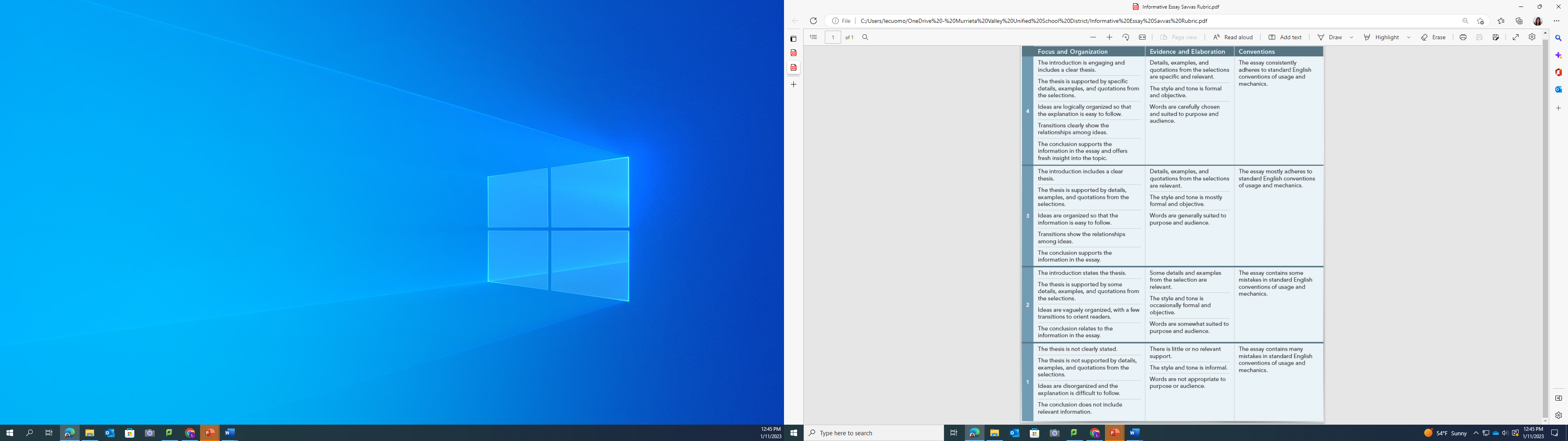 SourceObstacleCoping Strategies“Against the Odds”“The Dust Bowl”The Grapes of Wrath“The Circuit”“A Young Tinkerer Builds a Windmill, Electrifying a Nation”